IL QUATTROCENTO A FERMOTradizione e avanguardie da Nicola di Ulisse a Carlo Crivellia cura di Alessandro Marchicon Giulia Spina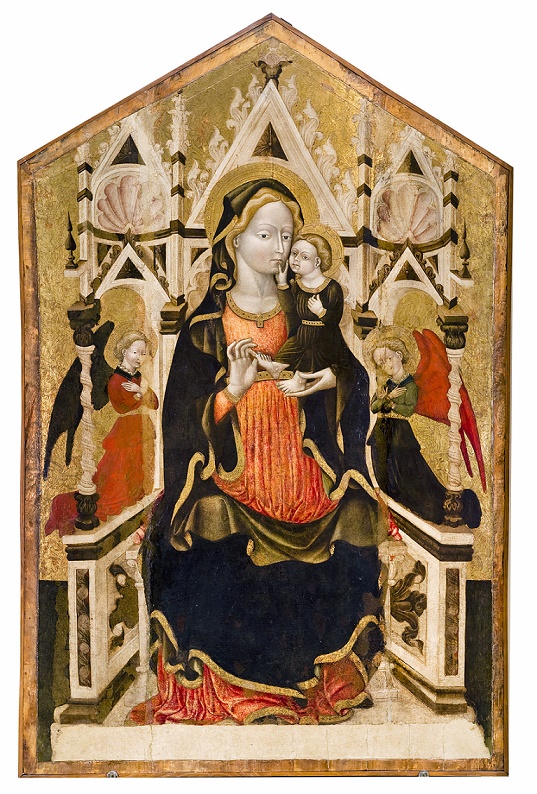 FERMO, 21 aprile - 2 settembre 2018CHIESA DI SAN FILIPPO, Corso Cavour, 53PRESS BOOKPreview stampa 20 aprile ore 12Inaugurazione 20 aprile ore 17:30Comunicato Stampa, 11 aprile 2018La Regione Marche e la città di Fermo presentano la mostra “Il Quattrocento a Fermo. Tradizione e avanguardie da Nicola di Ulisse a Carlo Crivelli”. La bella rassegna, a cura di Alessandro Marchi con Giulia Spina fa parte del progetto di valorizzazione del patrimonio culturale regionale “Mostrare le Marche”, attuato in sinergia con la Prelatura Territoriale di Loreto, il Comune di Macerata, il Comune di Ascoli Piceno, il Comune di Fermo, il Comune di Fabriano e il Comune di Matelica, che vede un nucleo significativo di mostre in diverse città della regione volte a creare un circuito espositivo di grande respiro culturale. Le mostre raccontano le preziosità del patrimonio artistico di tutte le Marche attraverso la selezione di un considerevole numero di capolavori da riscoprire, e non solo, tutte le rassegne si svolgono tra le città più belle della regione. Il 20 di aprile si inaugurerà la mostra di Fermo, e contestualmente si possono visitare le mostre “Capriccio e Natura” a Macerata, fino al 13 maggio, e “Cola dell’Amatrice” ad Ascoli Piceno, fino al 15 luglio. Il progetto Mostrare le Marche è un’occasione da non perdere per visitare la regione, conoscerne il grande patrimonio storico-artistico e visitare alcune delle più belle città d’Italia.Iniziamo la presentazione della mostra da alcuni importanti capolavori che saranno esposti a Fermo: il Polittico di Sant’Eutizio di Nicola di Ulisse da Siena, che arriva da Spoleto ed è appena restaurato dopo il terremoto del 2016, il Cristo Risorto sempre di Nicola di Ulisse, opera visibile solo in mostra poiché il Museo di Castellina da cui proviene è oggi impraticabile, la Madonna in Umiltà con santa Caterina, Crocifissione, un dipinto di grande pregio di Andrea Delitio, il Polittico di Massa Fermana di Carlo Crivelli, che è la prima opera marchigiana dell’artista veneziano a cui la mostra dedica una notevole sezione  insieme ad alcune opere del fratello Vittore Crivelli. Fra gli oggetti di arte quattrocentesca esposti, come oreficerie o tessuti è poi un gruppo di opere ceramiche: boccali e piatti dell’Officina ‘Sforzesca’ di Pesaro della seconda metà del Quattrocento fra cui un preziosissimo  Boccale con volto di donna a rilievo, un Boccale con decoro alla foglia gotica detta ‘cartoccio’, ed un terzo Boccale con stemma dipinto.La mostra, si propone di raccontare un tratto di storia artistica della città di Fermo perduto nell'oblio del tempo. Anzi, vuole evocare qualcosa che non c'è più. Dopo che nel 1433 Francesco Sforza conquista le terre della Marca, Fermo diventa la capitale di un nuovo stato. Sull'acropoli fermana si erge la rocca del Girfalco, in cui si insedia la corte sforzesca. Nel 1442 Francesco chiede ai priori di Norcia di inviargli una Compagnia di pittori capeggiata da Nicola di Ulisse da Siena, per decorare le stanze del Girfalco.  Di questa impresa non rimane più nulla, perché i fermani, malgovernati dal tiranno romagnolo, dopo la capitolazione ‘marchigiana’ degli Sforza (che da qui puntarono al dominio di Milano e di Pesaro), distrussero completamente la rocca, cancellando per sempre il simbolo della tirannia.Gli artisti che realizzarono i dipinti murali del Girfalco: Nicola di Ulisse, Bartolomeo di Tommaso da Foligno, Andrea Delitio da Lecce de' Marsi (Abruzzo), Giambono Di Corrado da Ragusa e Luca de Alemania, ritornano dunque a Fermo, ovviamente con altre opere, sopravvissute al naufragio del tempo, per evocare in analogia le suggestioni e i fasti quattrocenteschi.Nella mostra saranno esposte opere di artisti locali quali Marino Angeli, Pierpalma da Fermo, Paolo da Visso, che si sono formati ed hanno sviluppato i caratteri originali dello stile 'appenninico' dei pittori del Girfalco. Si affiancheranno, poi, opere di altri pittori, documentati a Fermo negli anni centrali del Quattrocento, accanto a sculture, oreficerie, tessuti, ceramiche e miniature che ancora documentano nella città e nel vasto territorio che la circonda, e che nei secoli da essa è stato dominato,  l'imponente fioritura del Quattrocento artistico marchigiano. La mostra si conclude con opere di Carlo e Vittore Crivelli che, nel 1468, provenendo da Venezia e dopo un soggiorno in Dalmazia , fecero di Fermo il centro della loro splendida pittura.  FERMO, LA SUA STORIA E I FASTI DEL PASSATOLa città di Fermo, orgogliosa nei tempi antichi della sua posizione preminente in territorio Piceno, capoluogo di una circoscrizione ecclesiastica vastissima, ebbe nel Quattrocento un rilievo assai originale nelle vicende dell'arte marchigiana, non ancora riproposto alla ribalta che gli compete.Intanto l'importanza della Diocesi, la più vasta delle Marche e fra le più grandi d'Italia, con una presenza massiccia di chiese e conventi, quasi tutti di fondazione medievale, quindi i castelli, le cittadine minori, i borghi: ognuno issato sulle colline, fortificato ed orgoglioso dei suoi pregi e dei suoi monumenti architettonici. Un ricco territorio costellato di piccole signorie, di municipi orgogliosamente ‘liberi’, o delle caratteristiche comunanze, che, nonostante le faide e le guerricciole, o più imponenti campagne guerresche, conobbe - soprattutto durante il Quattrocento - una molteplicità di episodi artistici ed una miriade di committenti che, desiderarono fortemente ed ottennero, oggetti pregevoli che hanno perpetuato la loro fama e soprattutto la loro memoria.La città capoluogo in testa alla fila. Dunque Fermo, che già nel Trecento attraversò un continuo alternarsi di dominatori, o meglio condottieri e capitani di ventura che tentarono di diventarne signori e, spesso, tiranni. Così Giovanni Visconti da Oleggio che se ne impossessò e la tenne sino al 1366 - e la monumentale tomba di costui scolpita dal magister Bonaventura da Imola, è ancora nell'atrio della Cattedrale -. Poi Rinaldo da Monteverde che la contese alla municipalità fermana; mentre tra il 1428 e il 1433 i Fermani si ressero da soli emancipandosi gagliardamente dai dominatori 'stranieri'. Per poco dunque , dato che nel 1433 appunto, dovette sottomettersi, o concedersi, al Conte Francesco Sforza, signore di Cotignola nelle Romagne, che si legò in nozze nel 1441 a Bianca Maria figlia di Filippo Maria Visconti signore di Milano. Proprio a Fermo nella superba rocca detta il Girfalco, la nobildonna diede alla luce nel 1444 Galeazzo Sforza destinato a diventare Duca di Milano.Nonostante l'altisonanza di tali nomi ed il prestigio di codesti personaggi, i Fermani ebbero a mal sopportare l'ambiziosa  dominazione sforzesca, così che nel 1446 non solo li scacciarono malamente ma, con il benestare di Papa Eugenio IV, distrussero il Girfalco: dunque il simbolo architettonico della dominazione straniera.  Seguì un periodo di libertà ed autonomia sotto il patronato della Chiesa, non di pace comunque, viste le continue contese territoriali coi vicini, soprattutto gli ascolani; e viste le continue scorrerie sulla costa dei pirati e le minacce dei Turchi. Finchè, nel 1502, sull'onda dello sconvolgimento arrecato ai domini del Papato da Cesare Borgia, il Valentino, un alleato ed emulo di costui: Oliverotto da Fermo tenta di diventare signore della città. Le sue violenze vennero però ripagate di eguale moneta, improvvisò infatti un cambio di schieramento opponendosi al Valentino e costui -seguendo le crudelissime consuetudini familiari-  lo fece strangolare in quel di Senigallia l'ultimo giorno dell'anno 1502.Contro questo scenario, a tratti fosco e violentissimo, si stagliano le vicende dell'arte, movimentate sì ma assai meno torbide e drammatiche.Peccato per la distruzione dell’imponente Fortezza del Girfalco, perché lì albergavano le testimonianze da cui inizia la storia della pittura del Rinascimento a Fermo.Nel 1442, infatti, Alessandro Sforza, poi signore di Pesaro, aveva commissionato la decorazione dipinta di una camera che doveva accogliere i novelli sposi e cioè suo fratello Francesco e Bianca Maria Visconti. L'impresa pittorica risolta in affresco, o meglio secondo le tecniche della pittura murale a destinazione profana come usava a quei tempi, doveva esser condotta da Nicola di Ulisse da Siena (doc. a Norcia dal 1442 – m. tra il 1476 e il 1477), un protagonista assai attivo sul crinale appenninico fa Umbria e Marche, solo di recente riscoperto dalla critica. Accanto a lui un gruppo di pittori che, i documenti raccontano, formavano una vera e propria impresa di professionisti ma che allora si definiva Compagnia in cui erano affiancati Bartolomeo di Tommaso da Foligno, Luca di Lorenzo 'de Alemania', Andrea Delitio di Lecce de' Marsi in Abruzzo e Giambono di Corrado da Ragusa. La mostra affianca le opere certe di questi autori, così da poter creare una suggestione, per analogia di cosa poteva esser raffigurato nella stanza, o nelle stanze, del Girfalco.E' solo l'abbrivio di una storia affascinante che si snoda poi, attraverso le opere d'arte, dipinti e miniature, sculture, oreficerie, ceramiche e tessuti, conservate ancora oggi nel territorio e arricchite da prestiti richiesti ad altre sedi, lungo tutto il secolo del Quattrocento.Cinque le sezioni che compongono il percorso espositivo: Fermo 1442: Nicola di Ulisse da Siena al Girfalco; Rinascimento ed Antico: toscani, veneti, tedeschi e fiamminghi dalle coste all’Appennino; Pittori tardogotici alla metà del Quattrocento: Marino Angeli, Pierpalma e Lorenzo da Fermo; Fermo 1468-1479: la città di Carlo e Vittore Crivelli e Dalle chiese e dai castelli: miniature, oreficerie, tessuti e ceramiche.Alla mostra è stata conferita la Medaglia del Presidente della Repubblica, ed è promossa dalla Regione Marche, dal Ministero dei Beni e delle Attività Culturali e del Turismo, da Anci Marche e dal Comune di Fermo, con la collaborazione di Arcidiocesi di Fermo e Musei di Fermo, con il contributo di Camera di Commercio di Fermo e Fondazione Cassa di Risparmio di Fermo. Organizzata dalla Società Sistema Museo. Gli eventi di Mostrare le Marche continuano nel 2018/2019 a Macerata, Ascoli Piceno, Matelica e Fabriano. Pacchetti e offerte su www.turismo.marche.itSCHEDA TECNICAOrari aprile-maggio da martedì a venerdì: 10.30-13 / 15.30-18; sabato-domenica 10.30-13 / 15.30-19    giugno da martedì a domenica: 10.30-13 / 14.30-19luglio-agosto-settembre da lunedì a domenica: 10.30-13 / 14.30-19; giovedì: 10.30-13 / 14.30-24BiglietteriaBiglietto unico per il circuito museale e monumentale (valido 1 anno)Intero € 8,00Ridotto € 6,00 (14-25 anni, gruppi > 15, soci Fai, Touring Club, Italia Nostra)Omaggio minori di 13 anni, disabili, soci ICOM, giornalisti con tesserinoSpeciale 1 struttura € 4,00Ridotto con coupon sconto progetto Mostrare le Marche 6,00 €(scaricabile da eventi.turismo.marche.it) Pacchetti e offerte su www.turismo.marche.itInfo e prenotazioni visite guidate e servizi didattici Tel. +39 0734 217140fermo@sistemamuseo.itwww.sistemamuseo.itCatalogo Silvana EditoreUFFICIO STAMPA: Rosi Fontana Press & Public Relations – www.rosifontana.it – info@rosifontana.itSistema Museo - tel. 075 5738105 - ufficiostampa@sistemamuseo.itSEZIONI DI MOSTRA1. Fermo 1442: Nicola di Ulisse da Siena al Girfalco2. Rinascimento ed antico: toscani, veneti, tedeschi e fiamminghi dalle coste all'Appennino3. Pittori tardogotici alla metà del Quattrocento: Marino Angeli, Pierpalma e Lorenzo da Fermo4. Fermo 1468-1479: la città di Carlo e Vittore Crivelli5. Dalle chiese e dai castelli: miniature, oreficerie, tessuti e ceramicheTesto introduttivoDopo che nel 1433 Francesco Sforza conquista le terre della Marca, Fermo diventa la capitale di un nuovo stato. La corte sforzesca si insedia nella Rocca del Girfalco, dove nel 1442 Nicola di Ulisse da Siena è chiamato a dipingere la camera che deve accogliere Francesco con la novella sposa Bianca Maria Visconti. Dell’impresa cortese non rimane più nulla perché i fermani, che mal sopportarono la dominazione sforzesca, nel 1446 distrussero completamente la fortezza. La presenza di Nicola di Ulisse in città lascerà un segno sulla cultura artistica fermana alla metà del Quattrocento, come testimonia la produzione di artisti locali rappresentati dalle opere in mostra, specialmente attivi nell’entroterra.Il 1468 decreta l’avvio dell’attività marchigiana di Carlo Crivelli, seguito nel 1479 dal fratello Vittore, che fecero di Fermo il fulcro della loro attività artistica, tutta votata alla produzione di preziosi polittici gotici.Tali importanti testimonianze pittoriche sono affiancate da sculture, oreficerie, tessuti, ceramiche e miniature che documentano a Fermo e nel vasto territorio che la circonda l’imponente fioritura del Quattrocento artistico marchigiano. 1. Fermo 1442: Nicola di Ulisse da Siena al GirfalcoLa pittura dei fratelli Lorenzo e Jacopo Salimbeni ebbe a Fermo un importante seguito, testimoniato dalla decorazione dei pittori della cosiddetta “scuola della costa” dell’oratorio di Santa Monica (1425-30 circa) e dalla miniatura di Giovanni di Ugolino da Milano del Messale de Firmonibus (1436). Nel 1442 è chiamato in città Nicola di Ulisse, artista di origine senese ma stabilmente attivo in Valnerina. La sua vasta produzione artistica è qui evocata dal Cristo risorto di Norcia e dal polittico per l’abbazia di Sant’Eutizio di Preci, ricomposto per l’occasione con la scultura del santo al centro, anch’essa opera di Nicola di Ulisse, che era pure scultore.La lettera che lo convoca per dipingere al Girfalco fa credere che fosse già noto in precedenza in città e nel 1466 risulta di nuovo in rapporto con Fermo, impegnato per la realizzazione di una pala d’altare per la chiesa di San Francesco. Lavora spesso nelle Marche: nel 1457 è documentato ad Ascoli Piceno, nel 1463 è pagato per una pala in Sant’Agostino ad Amandola, tra 1463 e 1465 frequenta San Severino, nel 1469 è in lite con il priore di San Lorenzo di Rotella. Per San Ginesio realizza la tavola con la Battaglia tra ginesini e fermani, che celebra un evento accaduto nel 1377 nel giorno di Sant’Andrea.Nello stesso anno in cui è richiesto a Fermo, Nicola di Ulisse risulta in società con Bartolomeo di Tommaso, del quale fu allievo. Insieme sono occupati nella decorazione della chiesa di Sant’Agostino a Norcia, in una società di pittori che coinvolge, tra altri, anche l’abruzzese Andrea Delitio, ai suoi inizi.2. Rinascimento ed Antico: toscani, veneti, tedeschi e fiamminghi dalle coste all’Appennino.Il legame tra Norcia e Fermo nell’anno 1442 rappresenta i continui scambi culturali tra la costa e le zone interne, che furono una costante per tutto il secolo. Di quella compagnia di pittori facevano parte anche Luca di Lorenzo “de Alamania” e Giambono di Corrado da Ragusa in Dalmazia. Gli Appennini dunque sono terra di confine, non una barriera, ma cerniera di raccordo tra diverse culture. La presenza nelle Marche di opere che vengono da varie parti d’Italia e dall’altra sponda dell’Adriatico attestano l’importanza di quest’area come scalo commerciale. Con le merci giravano artisti e manufatti, e con essi si favorivano gli scambi culturali. La presenza toscana è rappresentata dalla cartapesta della bottega di Antonio Rossellino e dai frammenti della Pala di Ripatransone di Fra Mattia della Robbia. Ad Amandola lavora lo scultore veneziano Marino di Marco Cedrino.3. Pittori tardogotici alla metà del Quattrocento: Marino Angeli, Pierpalma e Lorenzo da FermoIl passaggio fermano di Nicola di Ulisse, insieme a quello di Paolo da Visso attestato nel 1456, spiega lo sviluppo della pittura locale dalla metà del secolo in poi. Tra i pittori noti è Fra Marino Angeli, che firma e data al 1448 il trittico di Monte Vidon Combatte. È documentato come monaco benedettino nel monastero farfense di Santa Vittoria in Matenano, dove intorno al 1465 affresca la cappella degli Innocenti. La tavola con San Francesco che riceve le stimmate di Falerone documenta i suoi inizi vicini alla cerchia di Olivuccio di Ciccarello, mentre la Madonna col Bambino e le altre tavole ora al Museo Diocesano di Fermo, già parti di uno o più polittici, mostrano come abbia subito l’influsso dei pittori dell’area appenninica.È documentato a Fermo anche il pittore Pierpalma, interprete degli ultimi esiti tardogotici, autore di diversi dipinti ad affresco in tutto l’entroterra piceno, con puntate fino ad Amatrice. A suo fratello Lorenzo, anch’esso documentato come pittore anche se non ne è noto il profilo artistico, si propone qui in via ipotetica di collegargli alcuni dipinti finora rimasti anonimi, la Madonna col Bambino già in San Domenico a Fermo e il San Sebastiano di proprietà della Cassa di Risparmio di Macerata, che mostrano un linguaggio a metà tra la pittura di Pierpalma e la miniatura di Giovanni di Ugolino da Milano, di cui Pierpalma e Lorenzo stessi erano forse fratelli.4. Fermo 1468-1479: la città di Carlo e Vittore CrivelliNella seconda metà del Quattrocento, mentre i pittori locali dipingono specialmente ad affresco, i veneziani Carlo e Vittore Crivelli hanno il monopolio della pittura su tavola, costruendo una civiltà del polittico gotico che nelle Marche resiste fino alla fine del secolo. Carlo è a Fermo nel 1468, anno in cui firma il polittico di Massa Fermana, e nei primi anni settanta realizza opere per il circondario, prima di trasferirsi ad Ascoli Piceno. Vittore è invece a Fermo nel 1479, di ritorno da un viaggio in Dalmazia, e sarà più attivo per il territorio fermano, dove numerosi centri conservano ancora polittici e pale d’altare, come le opere di Falerone e Sant’Elpidio a Mare. I due fratelli portano nelle Marche l’incisività della pittura squarcionesca di matrice veneta e la forza espressiva di una cultura che voleva parlare direttamente all’osservatore, puntando sull’ostensione dell’immagine attraverso la ricchezza delle superfici pittoriche.5. Dalle chiese e dai castelli: miniature, oreficerie, tessuti e ceramiche.La sezione accoglie alcune oreficerie prodotte da artefici locali come Antonio da Sant’Elpidio, affiancandosi dunque ai documenti, che raccontano come le arti suntuarie fossero ben floride nella città e nel territorio. Vi è poi una larga presenza di maioliche quattrocentesche, la più parte prodotte a Pesaro nelle officine impiantate durante il dominio sforzesco. Nelle arti suntuarie e nelle maioliche sono continuamente ripetuti ed iterati i motivi decorativi della pittura, come le caratteristiche foglie gotiche accartocciate o il cosiddetto motivo della melagrana o del fiore di cardo, presente anche in numerosi tessuti rinascimentali. Sono infine presentate alcune pagine miniate in manoscritti e incunaboli conservati nella Biblioteca civica di Fermo.ELENCO DELLE OPERE:Il Quattrocento a FermoTradizione e avanguardie, da Nicola di Ulisse da Siena a Carlo CrivelliA cura di Alessandro Marchi con Giulia SpinaFermo, chiesa di san Filippo21 aprile - 2 settembreSezioni di mostra1. Fermo 1442: Nicola di Ulisse da Siena al Girfalco2. Rinascimento ed antico: toscani, veneti, tedeschi e fiamminghi dalle coste all'Appennino3. Pittori tardogotici alla metà del Quattrocento: Marino Angeli, Pierpalma e Lorenzo da Fermo4. Fermo 1468-1479: la città di Carlo e Vittore Crivelli5. Dalle chiese e dai castelli: miniature, oreficerie, tessuti e ceramicheSEZIONE 11. Fermo 1442: Nicola di Ulisse da Siena al GirfalcoAnonimo pittore fermano del XVIII secoloVeduta dei monumenti del Girfalco di FermoFine XVIII secoloOlio su telaFermo, Pinacoteca civica 		Anonimo scultore del XV secoloAquila sormontata da un rostro in forma di palmettaPrima metà del XV secoloPietra scolpita e dipintaFermo, Pinacoteca civica		Anonimo scultore del XV secolo“Arme magna” della città di FermoPrimo quarto del XV secoloPietra scolpita e dipintaFermo, Pinacoteca civica		Lorenzo e Jacopo Salimbeni(San Severino Marche, 1374 circa – ante 1420; Ivi, documentato dal 1416 al 1428)Messale Romano1410 circaManoscritto membranaceo, cc. 320Cesena, Biblioteca MalatestianaStefano di Giovanni detto Sassetta(Siena, documentato dal 1423 – morto nel 1450)San Francesco1425-30 circa Tempera e oro su tavolaCorridonia, Pinacoteca parrocchiale			Bartolomeo di Tommaso(Foligno, documentato dal 1425 – Roma, ante 1454)Compianto su Cristo morto1430-32Tempera e oro su tavolaPerugia, Galleria Nazionale dell'Umbria		Nicola di Ulisse da Siena(documentato dal 1442 – morto tra 1476 e 1477)Cristo Risorto1450 circa Tempera e oro su tavolaNorcia, Arcidiocesi di Spoleto-Norcia, Museo della Castellina   						Nicola di Ulisse da Siena(documentato dal 1442 – morto tra 1476 e 1477)Polittico di sant’Eutizio1472Tempera e oro su tavolaSpoleto, Museo Nazionale del Ducato di Spoleto e della Rocca Albornozda Preci, abbazia di Sant’Eutizio			Nicola di Ulisse da Siena(documentato dal 1442 – morto tra 1476 e 1477)Sant'Eutizio1472Scultura lignea policromaPreci, Arcidiocesi di Spoleto-Norcia, abbazia di Sant’Eutizio										Giovanni Sparapane(Norcia, documentato dal 1445 al 1469)Crocifisso1450 circaTempera su tavolaPerugia, Collezione della Fondazione Cassa di Risparmio di Perugia			Andrea Delitio(Lecce de' Marsi, documentato dal 1442 al 1481)Madonna in umiltà e santa Caterina, Crocifissione1455 circa Tempera su tavolaL’Aquila, Museo Nazionale d’Abruzzo da Cellino Attanasio, chiesa di Santa Maria La NuovaSEZIONE 22. Rinascimento ed Antico: toscani, veneti, tedeschi e fiamminghi dalle coste all'AppenninoBottega fiorentina da Antonio Rossellino(Settignano, 1427/28 – Firenze 1479)Madonna col Bambino detta 'Madonna delle Candelabre'1470-90 circaCartapesta dipinta e dorataMassa Fermana, Pinacoteca civica dalla chiesa di San FrancescoFra Mattia della Robbia(1468 – ante 1534)Testa della Vergine, Testa di Cristo, Angelo reggicortina, Cherubino, Tre angeli con cartiglio, Quattro festoni con protomi leonineFrammenti della Pala di Ripatransone1531 - 1532 Terracotta invetriataRipatransone, Pinacoteca civicaMarino di Marco Cedrino (attivo nella seconda metà del XV secolo)Santo agostiniano1468Pietra scolpitaAmandola, chiesa di sant'Agostino				Scultore tedesco del XV secolo Pietà (Vesperbild)Metà XV secoloAgglomerato in stuccoAmandola, chiesa di sant'Agostino			Atelier di BruxellesAnnunciazione1470-1490 circaOrdito: lana bianca torsione Z, 11/12 fili per cm; trama (doppia passata): seta rossa, blu, ocra, rosa, lamina oro (lamina metallica su anima di seta chiara)Fermo, Pinacoteca civica dal convento della Santissima AnnunziataSEZIONE 33. Pittori tardogotici alla metà del Quattrocento: Marino Angeli, Pierpalma e Lorenzo da FermoPittore del Girfalco (Lorenzo di Ugolino?)(attivo nel secondo e terzo quarto del XV secolo)Madonna col Bambino in trono e due angeli adoranti1445-50 circaTempera e oro su tavolaFermo, Pinacoteca civica dalla chiesa di San Domenico		Pittore del Girfalco (Lorenzo di Ugolino?)(attivo nel secondo e terzo quarto del XV secolo)San Sebastiano1450-55 circaTempera su tavolaMacerata, Fondazione Cassa di Risparmio di Macerata				Fra Marino Angeli(documentato dal 1437 al 1480)San Francesco che riceve le stimmate e San Michele Arcangelo che combatte col drago1440 circaTempera e oro su tavolaFalerone, Municipio dal convento di san Francesco		    		                      			SEZIONE 44. Fermo 1468-1479: la città di Carlo e Vittore CrivelliCarlo Crivelli(Venezia, 1430 circa – Marche, 1494/1495)Madonna col Bambino, San Giovanni Battista, San Lorenzo, San Silvestro e San Francesco; ordine superiore: Imago Pietatis, Vergine annunciata, Angelo annunciante; predella: Orazione di Cristo nell’orto; Crocifissione; Flagellazione di Cristo; Resurrezione di Cristo1468Tempera e oro su tavolaMassa Fermana, chiesa dei Santi Lorenzo, Silvestro e RuffinoVittore Crivelli(Venezia, 1435 circa – Fermo, 1501/1502)Madonna che adora il Bambino1479Tempera e oro su tavolaFalerone, chiesa di san Fortunato											Vittore Crivelli(Venezia, 1435 circa – Fermo, 1501/1502)La Visitazione della Vergine a Sant’Elisabetta, San Giovanni Battista, San Francesco; ordine superiore: Crocifissione1485 circa Tempera e oro su tavolaSant’Elpidio a Mare, Pinacoteca civica	Mori Pacifico(attivo a Fermo, prima metà XIX secolo)Visitazione della Vergine a Sant’Elisabettada una pala dispersa di Francesco di Gentile già nel duomo di FermoPrima metà del XIX secoloMatita, penna ed inchiostro marrone su carta cremaFermo, Biblioteca civica “Romolo Spezioli”Vittore Crivelli(Venezia, 1435 circa – Fermo, 1501/1502)Crocifissione1490 circaTempera su telaFermo, Pinacoteca civica						da Rocca Montevarmine, chiesa di San PietroSEZIONE 55. Dalle chiese e dai castelli: miniature, oreficerie, tessuti e ceramicheMiniatore fiammingoLibro d’Ore(ms. 113)1470-1480Membranaceo, cc. 152Fermo, Biblioteca civica “Romolo Spezioli”				Miniatore fiorentinoFrancesco Petrarca, I Trionfi(ms. 62)XV secoloMembranaceo, cc. 52Fermo, Biblioteca civica “Romolo Spezioli”Miniatore marchigianoErbario – Lapidario(ms. 18)Metà XV secoloCartaceo, cc. 187Fermo, Biblioteca civica “Romolo Spezioli”					Miniatore ferrareseTommaso d’Aquino [Summa Theologiae: Pars Secunda: Secunda Pars] Venetiis, [Leonardus Wild], 1479 Cartaceo, in folioFermo, Biblioteca civica “Romolo Spezioli”Miniatore padanoSonetti, capitoli, e rime chiamate opere d’amore, da M. Antonio TebaldeoModena, per m. Dominico Rocociolo, 1498Cartaceo, in quartoFermo, Biblioteca civica “Romolo Spezioli”					Antonio da Sant’ElpidioCroce reliquiario1422Argento fuso, sbalzato, cesellato, inciso e parzialmente doratoSant’Elpidio Morico, chiesa di sant’Elpidio Abate  	 Ricamatori marchigiani su cartoni di scuola camerinese Paliotto di San Ciriaco1460-1470 circaTessuto ricamato, velluto alto-basso a due altezze con trame lanciate a bouclé; fili di seta, argento e oro lamellare, su anima di seta punto spaccato, punto erba, punto catenella, punto piatto, punto lanciato e tecnica di applicazioneAncona, Museo diocesano “Mons. Cesare Recanatini”		 dalla chiesa di San CiriacoRicamatori su disegno di pittore venezianoFrammenti del cosiddetto Piviale di Gregorio XII1410 circaVellutoRecanati, Museo diocesano	 		Officina ceramica di PesaroBoccale con volto a rilievo entro cornice a forma di pavone1460-1470MaiolicaPesaro, Collezione Alessandro BettiniOfficina ceramica di PesaroCiotole con monogramma IHS con tesa decorata a spina di pesce1450-1460MaiolicaPesaro, Collezione Alessandro BettiniOfficina ceramica di PesaroPiatto alla zaffera a rilievo con pesce entro cornice1440-1450MaiolicaPesaro, Collezione Alessandro Bettini	Officina ceramica di PesaroBoccale con volto di donna entro cornice1470-1490MaiolicaPesaro, Collezione Alessandro BettiniOfficina ceramica di PesaroBoccale con decoro alla foglia gotica combinata con penne di pavone1470-1490MaiolicaPesaro, Collezione Alessandro BettiniOfficina ceramica di PesaroBoccale con stemma1470-1490MaiolicaPesaro, Collezione Alessandro Bettini		Officina ceramica di Pesaro (o Urbino)Boccale con decoro a cartoccio e marchioFine XV secoloMaiolicaUrbino, Comune di Urbino, Istituto Superiore per le Industrie Artistiche	 Officina ceramica di Pesaro (o Urbino)Piatto con decoro a cartoccioFine XV secoloUrbino, Galleria Nazionale delle Marche	 Officina ceramica marchigianaBoccale con san Giuliano a cavalloFine XV secoloMaiolicaMacerata, Musei civici di Palazzo BuonaccorsiOfficina ceramica marchigianaBoccale con Aquila sul monte “OP EST A V”Fine XV secoloMaiolicaMacerata, Musei civici di Palazzo BuonaccorsiBenedetto Grazzini detto Benedetto da Rovezzano(Canapale, 1474 - Vallombrosa, 1554 circa)e Benedetto Buglioni(Firenze, 20 dicembre 1459 – Firenze, 7 marzo 1521)Coppia di angeli genuflessi1510-1515 circaTerracotta lumeggiata in oro (nella bottega di Santi Buglioni) Altomani & SonsGiovanni Della Robbia(Firenze, 1469 – 1529/1530)Vaso con coperchio con frutti e animali1500 -1510 circaTerracotta invetriata policromaAltomani & Sons